Die Presse – VS GrinsDie Presse – VS GrinsDie Presse – VS Grins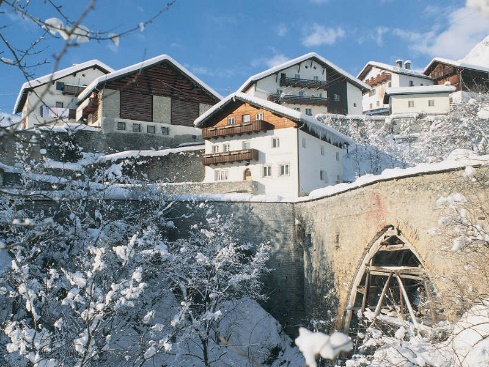 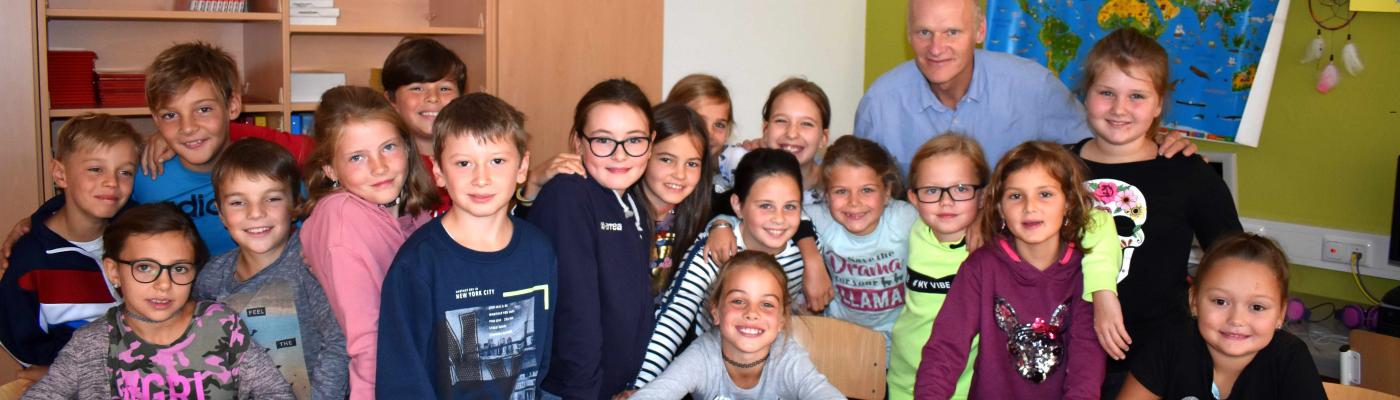 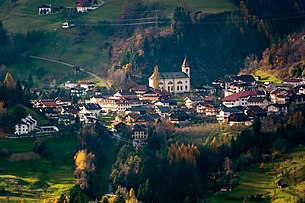 ChronikKunstSportEin Wunder in der VOlksschule GrinsEin Wunder in der VOlksschule GrinsSchwerer Unfall an der Volksschule GrinsSchwerer Unfall an der Volksschule Grins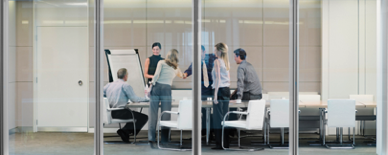 Grins. 